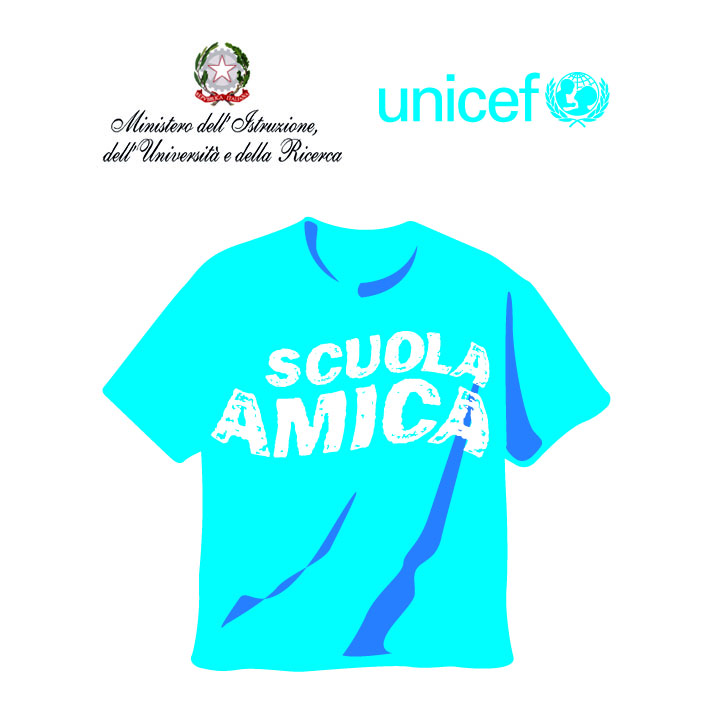 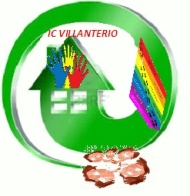 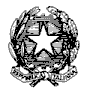 Ministero dell’IstruzioneISTITUTO COMPRENSIVO VIA NOVARIA - VILLANTERIOVia Novaria, 3 - 27019  - VILLANTERIO  (PV)  - CF: 90007680185Tel. 0382/974008 E-mail Segreteria: pvic813007@istruzione.it -  PEC: pvic813007@pec.istruzione.it E-mail Dirigente Scolastico: dirigente@icvillanterio.edu.itVillanterio, _____________Al Sig. Sindaco 									del Comune di  									________________OGGETTO: richiesta scuolabus    La presente per richiedervi, cortesemente, l’uso dello scuolabus o pullman-comunale	per effettuare una visita didattica	per partecipare alle gare dei Giochi Sportivi Studenteschi per il giorno:     ____________________n. alunni : _____		n. docenti accompagnatori: ______destinazione                 ___________________Partenza dalla Scuola di ______________ alle ore ____. Partenza da  _____________  alle ore ____  rientro a Scuola previsto quindi per le ore ______.  Si ringrazia per la gentile collaborazione e si porgono distinti saluti.								                        IL DOCENTE							                 (___________________)=========================================================================================Il sottoscritto ……………………………………………………………… 
SINDACO/ASSESSORECONCEDE/NON CONCEDE lo scuolabusData,_______________						        IL SINDACO									________________________